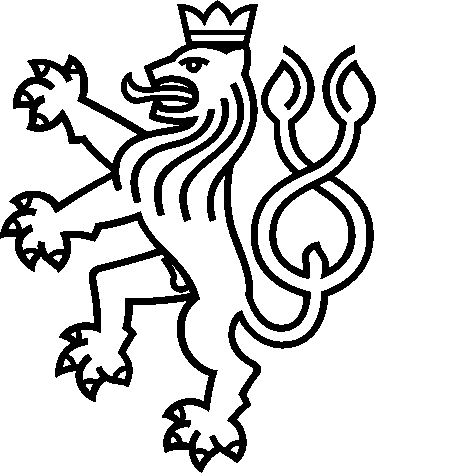 Ambasada Republicii Cehe în Republica MoldovaMiercuri, 29 martie 2023, ora 9:30“PALATUL REPUBLICII”                                                  STR. MARIA CIBOTARI 16, CHIȘINĂUMiercuri, 29 martie 2023, ora 9:30“PALATUL REPUBLICII”                                                  STR. MARIA CIBOTARI 16, CHIȘINĂUORA9:30 – 10:00Înregistrare și cafeaDiscursuri de bun venit10:00-10:30Ambasadorul Republicii Cehe în Republica MoldovaS. Kázecký10:00-10:30Ministrul Sănătății al Republicii MoldovaAla Nemerenco10:00-10:30Viceministrul Sănătății al Republicii CeheR. PolicarPrezentări10:30-11:00Procedura de dotare a instituțiilor medicale de statMinisterul Sănătății al RM (A fi confirmat)10:30-11:00Metoda de desfășurare a licitațiilor în RMAgenția de Stat pentru Achiziții Publice (A fi confirmat)10:30-11:00Asociația Producătorilor și Furnizorilor de Dispozitive MedicaleAVDZP11:00-11:15Pauză de cafea11:15-13:00Inteligența artificială în radiologie - creșterea eficienței și a calității examinărilorCarebot11:15-13:00Profilul Comedeq - Soluții complexeComedeq11:15-13:00Să rezolvăm criza împreunăEGO Zlín11:15-13:00Kadlec-elektronika soluții pentru segmentul de asistență medicală - sistem de gestionare a cozilor de așteptare și sistem de rezervareKadlec-elektronika11:15-13:00Introducerea grupului LINETLINET11:15-13:00Sistemul de distribuție a gazelor medicale în spitaleMZ Liberec11:15-13:00Soluții medicale Royax, sisteme EMS și mobileRoyax13:00-13:30Gustare13:30-15:00Întâlniri bilaterale între partenerii cehi și moldoveni